Appendix 1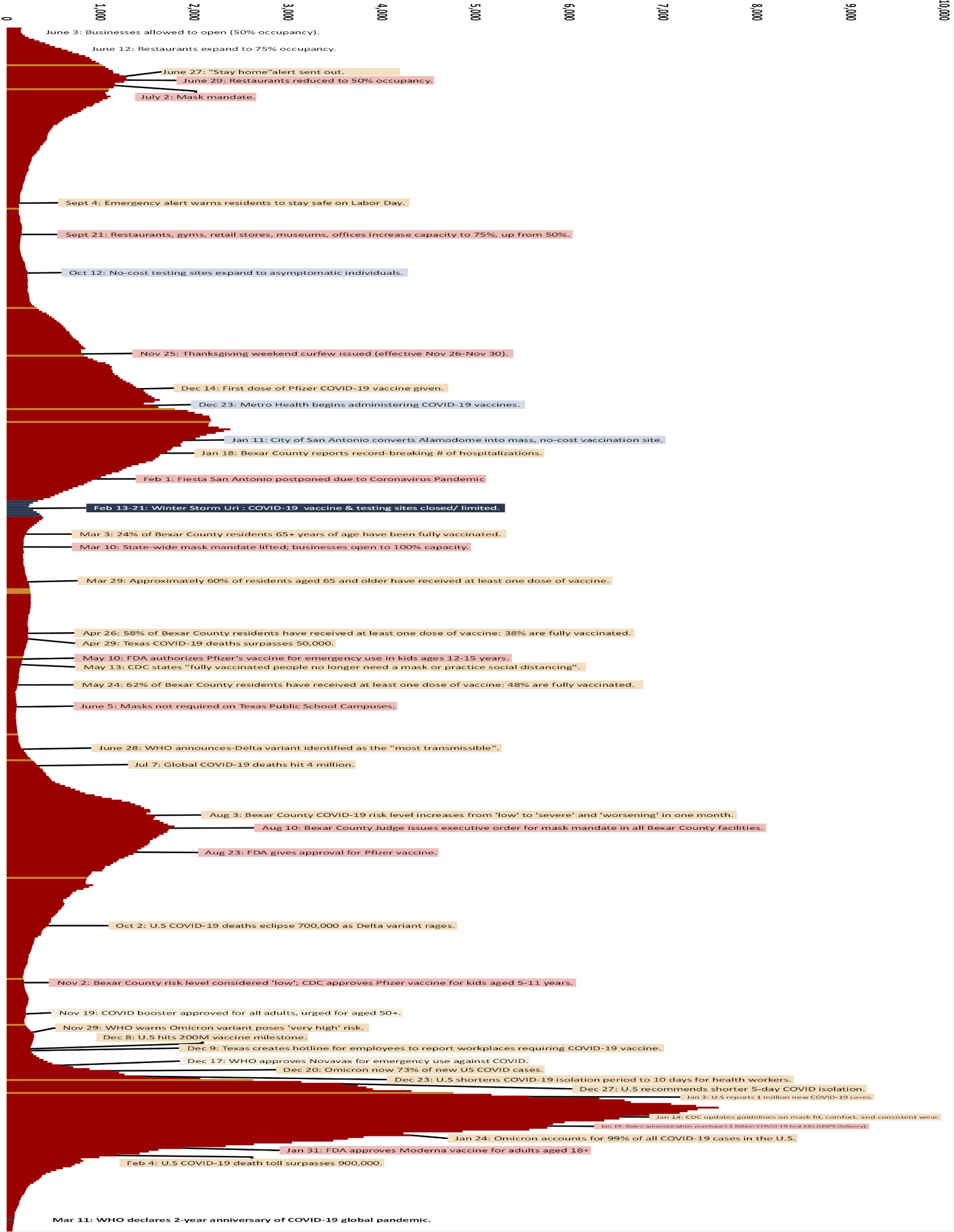 